Registrierung für das 22. Norddeutsche Doktorandenkolloquium 2019 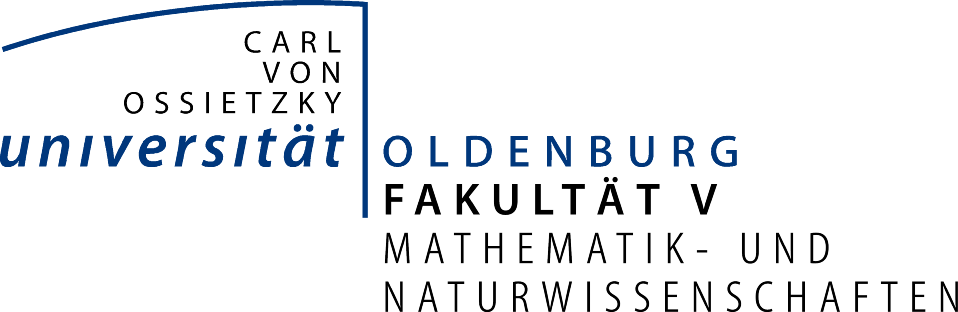 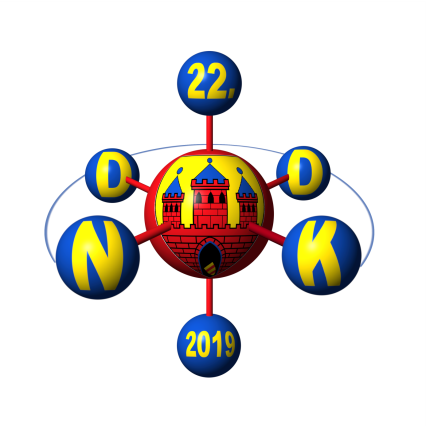 Anrede: 	 _____________________________________Vorname: 	 _____________________________________Nachname:  _____________________________________E-Mail: 	 _____________________________________Universität:  _____________________________________Arbeitsgruppe: _____________________________________Anschrift: 	 _____________________________________Postleitzahl:  _____________________________________Stadt:  	 _____________________________________Poster:□   Ja 	 □   NeinVortrag: 	 □   Ja 	 □   Nein 